Comité  de Adquisiciones, Arrendamientos y Contratación  de Servicios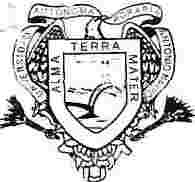 Calzada Antonio Narro #1923, Col. Buenavista,   Saltillo,  Coahuila CP 25315Conmutador (844) 411-02-00 ext.  2278. Tel. Dir.  (844) 1-41-16-00Dirección  General Administrativa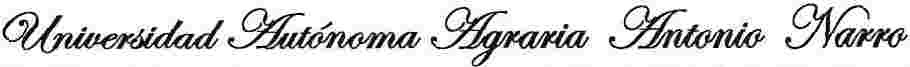 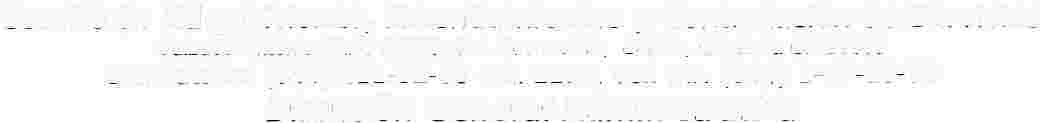 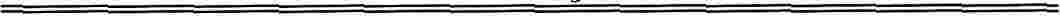 OFICIO:  028/19 CAACS FECHA: 01/nov/2019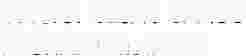 La  Universidad  Autónoma  Agraria Antonio  Narro,  a través del Comité de Adquisiciones, Arrendamientos y Contratación  de  Servicios,  de  conformidad  con  lo que  establece su  Reglamento,  le invita a  participar en  la  1er. convocatoria para el concurso de INVITACION A CUANDO MENOS TRES PERSONAS,   N. º 29001001·003·19, para la CONTRATACIÓN:  SEGURO DE ACCIDENTES DE ALUMNOS  DE LA UAAAN de acuerdo con los conceptos y anexos incluidos en las bases anexas al presente oficio, y en las siguientes fechas: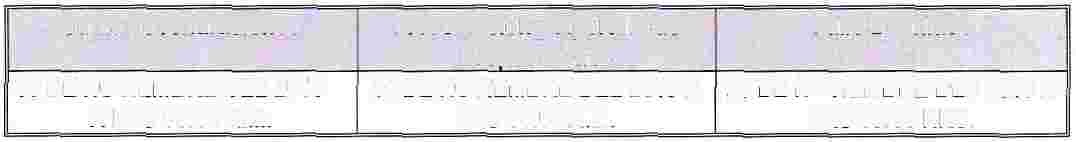 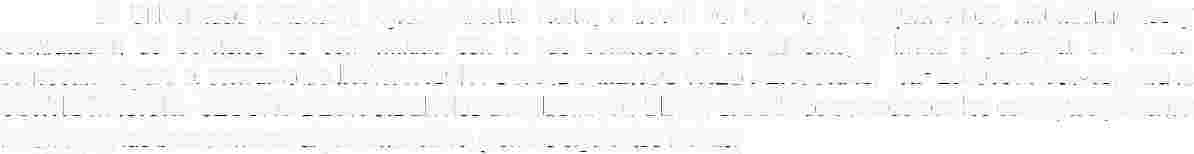 • 	Todos los actos se llevarán a cabo en la sala de juntas  de la Dirección General Administrativa, en el edificio central Administrativo,  ubicado en calzada Antonio Narro #1923, Col. Buenavista,  Saltillo. Coah.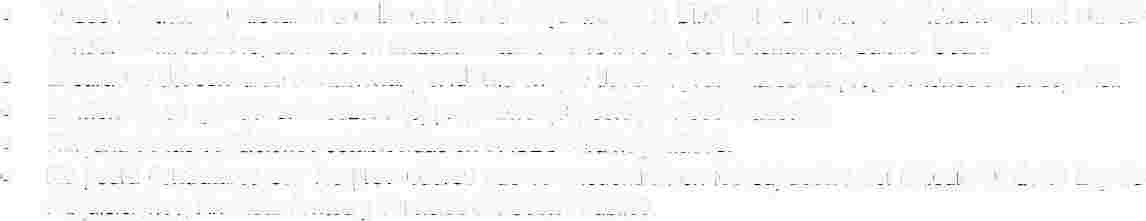 •     El carácter del concurso es nacional y el idioma en que deberán presentarse  las proposiciones será: español.•     La moneda en que deberá cotizar la(s) proposición(es) será(n): Peso Mexicano.•     Ninguna de las condiciones establecidas en BASES será negociadas.•     No podrá  contratarse con  los proveedores  que se encuentren  en los supuestos del artículo 50 de la Ley deAdquisiciones, Arrendamientos y Servicios del Sector Público.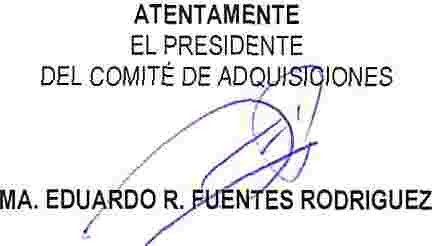 cc.p- Archivo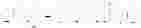 Junta de AclaracionesPresentación y Apertura deFallo DefinitivoJunta de AclaracionesProposiciones08 DE NOVIEMBRE DEL 2019A LAS 11:00 A.M.15 DE NOVIEMBRE DEL 2019 A LAS 11:00 A.M.20 DE NOVIEMBRE DEL 2019 ALAS 15:00 HRS.